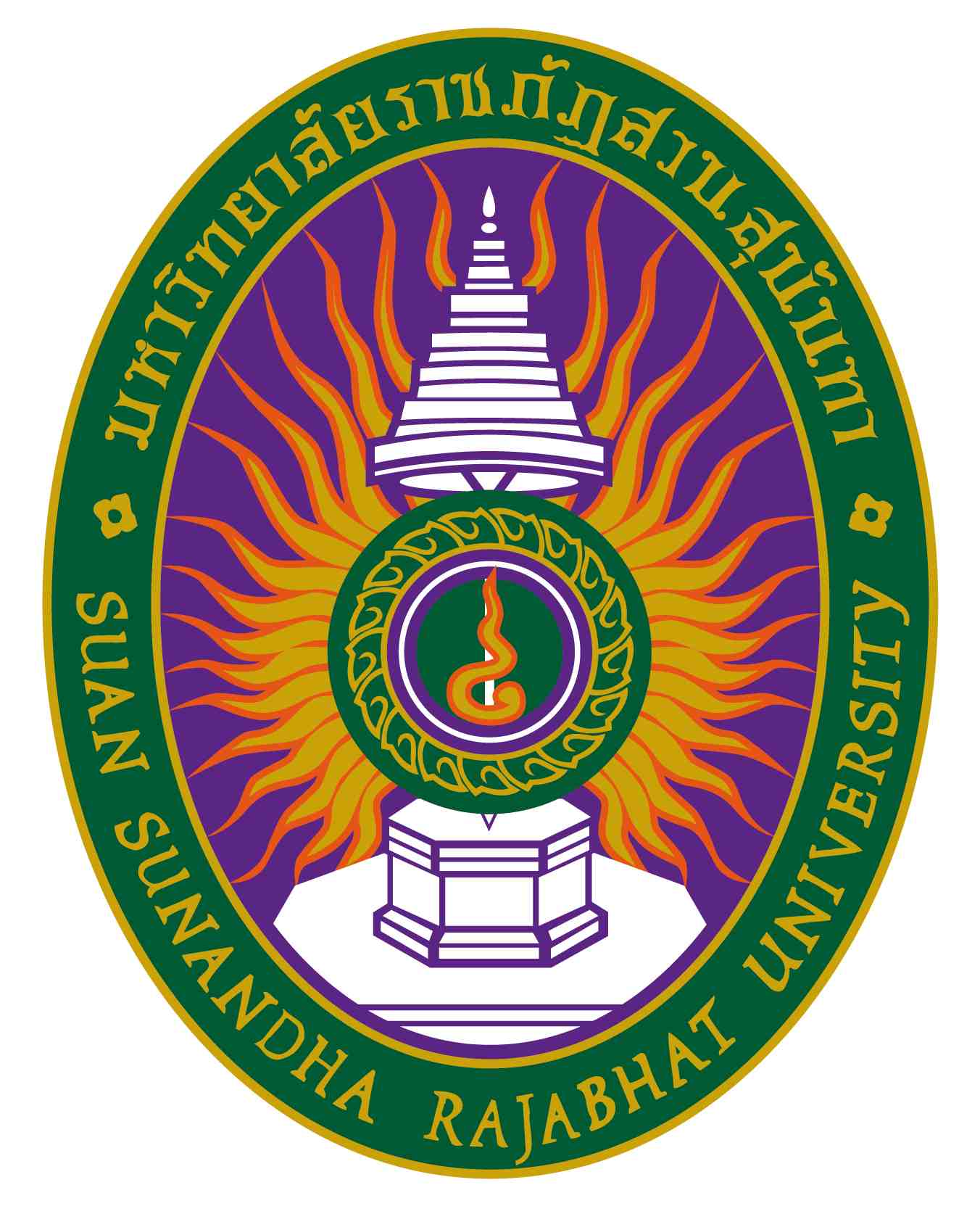 รายงานผลการดำเนินการของรายวิชารหัสวิชา POS๓๒๑๑ รายวิชา ความสัมพันธ์ทางเศรษฐกิจ สังคมและการเมืองกลุ่มประเทศอาเซียนสาขาวิชารัฐศาสตรบัณฑิต  วิทยาลัยการเมืองและการปกครอง มหาวิทยาลัยราชภัฏสวนสุนันทาภาคการศึกษา ๒  ปีการศึกษา ๒๕๖4หมวดที่ ๑ ข้อมูลทั่วไป๑. รหัสและชื่อรายวิชา		รหัสวิชา				POS๓๒๑๑ ชื่อรายวิชาภาษาไทย		ความสัมพันธ์ทางเศรษฐกิจ สังคมและการเมืองกลุ่มประเทศอาเซียนชื่อรายวิชาภาษาอังกฤษ		Economic, Social and Political Relations of ASEAN Countries ๒. รายวิชาที่ต้องเรียนก่อนรายวิชานี้  (ถ้ามี)		ไม่มี๓. อาจารย์ผู้รับผิดชอบ อาจารย์ผู้สอนและกลุ่มเรียน  (section)     ๓.๑  อาจารย์ผู้รับผิดชอบรายวิชา 	อาจารย์ ดร.กีรติวรรณ กัลยาณมิตร     ๓.๒  อาจารย์ผู้สอน			อาจารย์ ดร.กีรติวรรณ กัลยาณมิตร, อาจารย์ณัฏฐพล จำปาศรี, อาจารย์อิทธิพล โคตะมี, อาจารย์บุญฤทธิ์ วงษ์กาฬสินธุ์  พันตำรวจเอก ดร.สุริยะ ประภายสาธก และ อาจารย์นพพร อัจฉริยวนิช๔.ภาคการศึกษา/ปีการศึกษาที่สอน		๒/๒๕๖4๕.  สถานที่เรียน				อาคาร ๓๗ มหาวิทยาลัยราชภัฏสวนสุนันทา               			     E – Mail: 				keratiwan.ka@ssru.ac.thหมวดที่ ๒ การจัดการเรียนการสอนที่เปรียบเทียบกับแผนการสอน๑.รายงานชั่วโมงการสอนจริงเทียบกับแผนการสอน๒.  หัวข้อที่สอนไม่ครอบคลุมตามแผน๓. ประสิทธิผลของวิธีสอนที่ทำให้เกิดผลการเรียนรู้ตามที่ระบุในรายละเอียดของรายวิชา๔. ข้อเสนอการดำเนินการเพื่อปรับปรุงวิธีสอน	ไม่มีหมวดที่ ๓ สรุปผลการจัดการเรียนการสอนของรายวิชา๑. จำนวนนักศึกษาที่ลงทะเบียนเรียน 	 	1.1 ภาคปกติ 	กลุ่มเรียน 003	จำนวน 42 คน	1.2 ภาคปกติ 	กลุ่มเรียน 004 	จำนวน 27 คน	1.3 ภาคพิเศษ 	กลุ่มเรียน 105 	จำนวน 51 คน	1.4 ภาคพิเศษ 	กลุ่มเรียน 106 	จำนวน 49 คน	1.5 ภาคพิเศษ 	กลุ่มเรียน 652	จำนวน 20 คน๒. จำนวนนักศึกษาที่คงอยู่เมื่อสิ้นสุดภาคการศึกษา		2.1 ภาคปกติ 	กลุ่มเรียน 003	จำนวน 42 คน	2.2 ภาคปกติ 	กลุ่มเรียน 004 	จำนวน 27 คน	2.3 ภาคพิเศษ 	กลุ่มเรียน 105 	จำนวน 51 คน	2.4 ภาคพิเศษ 	กลุ่มเรียน 106 	จำนวน 49 คน	2.5 ภาคพิเศษ 	กลุ่มเรียน 652	จำนวน 20 คน๓. จำนวนนักศึกษาที่ถอน  (W)..........-ไม่มี.............. คน๔. การกระจายของระดับคะแนน (เกรด)	4.1 ภาคปกติ 	กลุ่มเรียน 003	จำนวน 42 คน	4.2 ภาคปกติ 	กลุ่มเรียน 004	จำนวน 27 คน	4.3 ภาคพิเศษ 	กลุ่มเรียน 105 	จำนวน 51 คน	4.4 ภาคพิเศษ 	กลุ่มเรียน 106 	จำนวน 49 คน	4.5 ภาคพิเศษ 	กลุ่มเรียน 652	จำนวน 20 คน๕. ปัจจัยที่ทำให้ระดับคะแนนผิดปกติ  (ถ้ามี)	…..............................-ไม่มี-......................................................................................................................๖. ความคลาดเคลื่อนจากแผนการประเมินที่กำหนดไว้ในรายละเอียดรายวิชา๖.๑ ความคลาดเคลื่อนด้านกำหนดเวลาการประเมิน๖.๒ ความคลาดเคลื่อนด้านวิธีการประเมินผลการเรียนรู้ (ถ้ามี)๗. การทวนสอบผลสัมฤทธิ์ของนักศึกษาหมวดที่ ๔ ปัญหาและผลกระทบต่อการดำเนินการ๑. ประเด็นด้านทรัพยากรประกอบการเรียนและสิ่งอำนวยความสะดวก๒.ประเด็นด้านการบริหารและองค์กรหมวดที่ ๕ การประเมินรายวิชา๑. ผลการประเมินรายวิชาโดยนักศึกษา ๑.๑ ข้อวิพากษ์ที่สำคัญจากผลการประเมินโดยนักศึกษาจุดแข็งการประเมินโดยนักศึกษาสูงสุด 3 อันดับ ได้แก่ 1) ผู้สอนมีการเข้าสอนและเลิกสอนตรงเวลา 
โดยมีค่าเฉลี่ยเท่ากับ 4.54 2) ผู้สอนมีการแนะนำแหล่งค้นคว้าเพิ่มเติมเพื่อสนับสนุนให้ผู้เรียนได้เรียนรู้ด้วยตนเอง 
โดยมีค่าเฉลี่ยเท่ากับ 4.5) และ 3) ให้ผู้เรียนสามารถเลือกทำโครงงาน/ชิ้นงาน ตามความสนใจในขอบเขตเนื้อหาวิชา รวมทั้งฝึกปฏิบัตินำไปใช้ในสภาพจริง โดยมีค่าเฉลี่ยเท่ากับ 4.49 ตามลำดับส่วนจุดอ่อนการประเมินโดยนักศึกษาต่ำสุด 3 อันดับ ได้แก่ คือ 1) ผู้สอนมีการสร้างบรรยากาศในชั้นเรียนที่เอื้อต่อการเรียนรู้ และเปิดโอกาสให้ผู้เรียนมีส่วนร่วมหรือแสดงความคิดเห็นในการเรียนการสอน 2) ผู้สอนมีกระบวนการสอนที่เป็นขั้นตอนและเข้าใจง่าย และ 3) การจัดการเรียนการสอนมีความยืดหยุ่นและหลากหลายตอบสนองความต้องการของผู้เรียน โดยมีค่าเฉลี่ยเท่ากันคือ 4.45๑.๒ ความเห็นของอาจารย์ผู้สอนต่อข้อวิพากษ์ตามข้อ ๑.๑อาจารย์ผู้สอนมีความเห็นว่า ควรรักษาจุดแข็งไว้ โดยการวางตัวเหมาะสมและเอาใจใส่ผู้เรียน รวมทั้ง
ให้เวลาในการปรึกษาเพิ่มเติมนอกเวลาเรียนของอาจารย์ นอกจากนั้นควรแก้จุดอ่อนด้วยการสร้างบรรยากาศในชั้นเรียนที่เอื้อต่อการเรียนรู้ และเปิดโอกาสให้ผู้เรียนมีส่วนร่วมหรือแสดงความคิดเห็นในการเรียนการสอน ๒.  ผลการประเมินรายวิชาโดยวิธีอื่น๒.๑ ข้อวิพากษ์ที่สำคัญจากผลการประเมินโดยวิธีอื่นจากการประเมินโดยการสังเกตของผู้สอน พบวา จุดแข็งอยู่ที่การเอาใจใส่นักศึกษาและตอบคำถามนักศึกษา
อย่างสม่ำเสมอ ส่วนจุดอ่อนอาจอยุ่ที่การศึกษาค้นคว้าเพิ่มเติม ๒.๒ ความเห็นของอาจารย์ผู้สอนต่อข้อวิพากษ์ตามข้อ ๒.๑วิทยาลัยควรจัดหาหนังสือและห้องที่ใช้ในการค้นคว้าเพิ่มเติมในการพัฒนาการเรียนรู้นอกเวลาเรียนหมวดที่ ๖ แผนการปรับปรุงความก้าวหน้าของการปรับปรุงการเรียนการสอนตามที่เสนอในรายงาน/รายวิชาครั้งที่ผ่านมา๒. การดำเนินการอื่น ๆ ในการปรับปรุงรายวิชาเพิ่มกรณีศึกษาที่ทันยุคทันสมัยต่อสถานการณ์ปัจจุบันประกอบการวิเคราะห์ในการเรียนการสอน๓. ข้อเสนอแผนการปรับปรุงสำหรับภาคการศึกษา/ปีการศึกษาต่อไป๔.  ข้อเสนอแนะของอาจารย์ผู้รับผิดชอบรายวิชาต่ออาจารย์ผู้รับผิดชอบหลักสูตร	ควรมีมีตำราหรือหนังสือหลักได้ใช้ประกอบการเรียนการสอน โดยให้นักศึกษาใช้เป็นแนวทางในการศึกษาด้วย 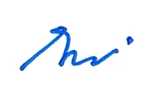 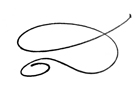 ลงชื่อ ……………………………………………………………		ลงชื่อ ……………………………………………………………  	       (อาจารย์ ดร.กีรติวรรณ กัลยาณมิตร)		          	          (อาจารย์ ดร.สืบสวัสดิ์ วุฒิวรดิษฐ์)         	            อาจารย์ผู้รับผิดชอบรายวิชา			              อาจารย์ผู้รับผิดชอบหลักสูตร         วันที่ ๙ เดือน เมษายน พ.ศ. ๒๕๖๕		                   วันที่ ๙ เดือน เมษายน พ.ศ. ๒๕๖๕หัวข้อจำนวนชั่วโมงตามแผนการสอนจำนวนชั่วโมงที่สอนจริงระบุเหตุผลที่การสอนจริงต่างจากแผนการสอนหากมีความแตกต่างเกิน ๒๕%บทที่ 1 บทนำ1) เอเชียตะวันออกเฉียงใต้/เอเชียอาคเนย์2) สังคมดั้งเดิมในเอเชียอาคเนย์3) เอเชียอาคเนย์กับอำนาจอาณานิคม๓๓-บทที่ 2 สงครามมหาเอเชียบูรพา1) สงครามมหาเอเชียบูรพา2) เอเชียอาคเนย์สมัยลัทธิจักรวรรดินิยม3) การขยายอาณาเขตของญี่ปุ่น4) ญี่ปุ่นเปิดฉากสงครามกับสหรัฐอเมริกาและบุกเอเชียอาคเนย์5) ญี่ปุ่นบุกประเทศเอเชียอาคเนย์6) ญี่ปุ่นบุกประเทศไทย7) เหตุการณ์หลังสงครามโลกครั้งที่ 2 สงบ๓๓-บทที่ 3 การเป็นเอกราชของชาติในเอเชียอาคเนย์1) ฟิลิปปินส์2) พม่า3) อินโดนีเซีย4) เวียดนาม5) ลาว6) กัมพูชา7) มาลายาและมาเลเซีย8) สิงคโปร์9) บรูไน10) ติมอร์ตะวันออก๓๓-บทที่ 4 ปัญหาของชาติเอกราชในเอเชียอาคเนย์1) ปัญหาด้านความด้อยพัฒนาและยากจน2) ปัญหาความเป็นชาติ3) ปัญหาการบริหารราชการ4) ปัญหาประชาธิปไตยในเอเชียอาคเนย์5) เอเชียอาคเนย์ในสังคมโลก: ปัญหาด้านความมั่นคง๓๓-บทที่ 5 ประเทศบรูไนดารุสซาลามและประเทศติมอร์ตะวันออก1) ประเทศบรูไนดารุสซาลาม- การเมืองภายใน- การต่างประเทศ- เศรษฐกิจของประเทศบรูไนดารุสซาลาม2) ประเทศติมอร์ตะวันออก- การเมืองภายใน- การต่างประเทศ- เศรษฐกิจของประเทศติมอร์ตะวันออก๓๓-บทที่ 6 ประเทศกัมพูชา1) การเมืองภายใน2) การต่างประเทศ3) เศรษฐกิจของประเทศกัมพูชา๓๓-บทที่ 7 สาธารณรัฐอินโดนีเซีย1) การเมืองภายใน2) การต่างประเทศ3) เศรษฐกิจของประเทศอินโดนีเซีย๓๓-บทที่ 8 สาธารณรัฐประชาธิปไตยประชาชนลาว1) การเมืองภายใน2) การต่างประเทศ3) เศรษฐกิจของสาธารณรัฐประชาธิปไตยประชาชนลาว๓๓-บทที่ 9 ประเทศมาเลเซีย1) การเมืองภายใน2) การต่างประเทศ3) เศรษฐกิจของประเทศมาเลเซีย๓๓-บทที่ 10 สาธารณรัฐแห่งสหภาพเมียนมาร์1) การเมืองภายใน2) การต่างประเทศ3) เศรษฐกิจของสาธารณรัฐแห่งสหภาพเมียนมาร์๓๓-บทที่ 11 สาธารณรัฐฟิลิปปินส์1) การเมืองภายใน2) การต่างประเทศ3) เศรษฐกิจของสาธารณรัฐฟิลิปปินส์๓๓-บทที่ 12 สาธารณรัฐสิงคโปร์1) การเมืองภายใน2) การต่างประเทศ3) เศรษฐกิจของสาธารณรัฐสิงคโปร์๓๓-บทที่ 13 ราชอาณาจักรไทย1) การเมืองภายใน2) การต่างประเทศ3) เศรษฐกิจของราชอาณาจักรไทย๓๓-บทที่ 14 สาธารณรัฐสังคมเวียดนาม1) การเมืองภายใน2) การต่างประเทศ3) เศรษฐกิจของสาธารณรัฐสังคมเวียดนาม4) สงครามเวียดนาม๓๓-บทที่ 15 สมาคมแห่งประชาชาติเอเชียตะวันออกเฉียงใต้1) แนวความคิดและความเป็นมาของอาเซียน2) กฎบัตรอาเซียน3) ประชาคมการเมืองและความมั่นคงอาเซียน4) ประชาคมเศรษฐกิจอาเซียน5) ประชาคมสังคมและวัฒนธรรมอาเซียน6) ความสัมพันธ์อาเซียนกับประเทศคู่เจรจา7) ความร่วมมือในกรอบอาเซียน+38) ความร่วมมือในกรอบการประชุมสุดยอดเอเชียตะวันออก9) ความสัมพันธ์อาเซียน - สหประชาชาติ๓๓-สอบปลายภาค-หัวข้อที่สอนไม่ครอบคลุมตามแผน  (ถ้ามี)นัยสำคัญของหัวข้อที่สอนไม่ครอบคลุมตามแผนแนวทางชดเชย-ไม่มี-ผลการเรียนรู้วิธีสอนที่ระบุในรายละเอียดรายวิชาประสิทธิผลประสิทธิผลปัญหาของการใช้วิธีสอน  (ถ้ามี)  พร้อมข้อเสนอแนะในการแก้ไขผลการเรียนรู้วิธีสอนที่ระบุในรายละเอียดรายวิชามีไม่มีปัญหาของการใช้วิธีสอน  (ถ้ามี)  พร้อมข้อเสนอแนะในการแก้ไขคุณธรรม จริยธรรม-พฤติกรรมการเข้าเรียน และส่งงานที่ได้รับมอบหมายตามขอบเขตที่ให้และตรงเวลา-ความรู้-การจัดการเรียนรู้หลากหลายวิธีที่เน้นผู้เรียนเป็นศูนย์กลาง เช่น มีการสอดแทรกหรือยกตัวอย่างประกอบในขณะที่สอนเนื้อหา การฝึกปฏิบัติการคิดและวิเคราะห์ การค้นคว้าด้วยตนเอง การสืบค้นออนไลน์-ทักษะทางปัญญา- การมอบหมายให้นักศึกษาทำแบบฝึกหัด ใบงานหรือรายงาน ระหว่างเรียน-  มีการฝึกให้วิเคราะห์ สังเคราะห์ปัญหาจากกรณีศึกษา-ทักษะความสัมพันธ์ระหว่างบุคคลและความรับผิดชอบ -จัดอภิปรายและวิพากษ์ประเด็นปัญหาที่กำหนดขึ้น -มอบหมายรายงานกลุ่ม - การนำเสนอโครงการ -คุณธรรม จริยธรรม-พฤติกรรมการเข้าเรียน และส่งงานที่ได้รับมอบหมายตามขอบเขตที่ให้และตรงเวลา-ระดับคะแนน (เกรด)จำนวนคิดเป็นร้อยละA--A-37.14B+49.52B1433.33B-1433.33C+716.67C--C---D+--D--D---F--ไม่สมบูรณ์ (I)--รวม42100ระดับคะแนน (เกรด)จำนวนคิดเป็นร้อยละA--A-311.11B+518.52B27.40B-933.33C+829.63C--C---D+--D--D---F--ไม่สมบูรณ์ (I)--รวม27100ระดับคะแนน (เกรด)จำนวนคิดเป็นร้อยละA23.92A-47.84B+--B35.88B-2141.18C+1733.33C--C-47.84D+--D--D---F--ไม่สมบูรณ์ (I)--รวม51100ระดับคะแนน (เกรด)จำนวนคิดเป็นร้อยละA--A---B+714.29B510.20B-1530.61C+1632.65C48.16C-12.04D+--D--D---F--ไม่สมบูรณ์ (I)12.04รวม49100ระดับคะแนน (เกรด)จำนวนคิดเป็นร้อยละA--A-525B+--B315B-945C+15C210C---D+--D--D---F--ไม่สมบูรณ์ (I)--รวม20100ความคลาดเคลื่อนเหตุผล-ไม่มี-ความคลาดเคลื่อนเหตุผล-ไม่มี-วิธีการทวนสอบสรุปผล1. มีการปรึกษากันระหวางอาจารยในโปรแกรมเพื่อกำหนดแนวทางในการกำหนดหัวขอรายงานและการประเมินผลรายงาน2. มีการปรึกษากันระหวางอาจารยในโปรแกรมวิชาเพื่อทวนสอบผลคะแนนและผลการเรียนของนักศึกษา3. นําเสนอผลการเรียนของนักศึกษาเพื่อใหประธานโปรแกรมวิชา และคณบดี พิจารณาทวนสอบตามลำดับ- รายงานที่ผู้เรียนจัดทำเปนไปในมาตรฐานเดียวกันและมีประสิทธิภาพ- ไมพบขอผิดพลาด- ไมพบขอผิดพลาดปัญหาในการใช้แหล่งทรัพยากรประกอบการเรียนการสอน (ถ้ามี)ผลกระทบไม่มีปัญหาด้านการบริหารและองค์กร(ถ้ามี)ผลกระทบต่อผลการเรียนรู้ของนักศึกษาไม่มีแผนการปรับปรุงที่เสนอในภาคการศึกษา/
ปีการศึกษาที่ผ่านมาผลการดำเนินการยังไม่เกิดขึ้น อันสืบเนื่องมาจากเป็นการรายงานผลในครั้งแรก -ไม่มี- ข้อเสนอกำหนดเวลาที่แล้วเสร็จผู้รับผิดชอบ---